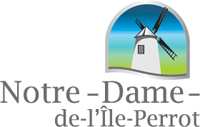 AFFICHAGE DE POSTETitre:	Coordonnateur du Festival de la S.O.U.PE. de Vaudreuil-SoulangesStatut :	Poste étudiant temporaire   La Ville de Notre-Dame-de-l'Île-Perrot est à la recherche d’une personne pour occuper le poste de coordonnateur du Festival de la S.O.U.PE. de Vaudreuil-SoulangesDescription sommaire du poste :Pour votre emploi d’été, joignez une équipe municipale jeune et dynamique et bénéficiez d’un emploi où la créativité est mise à l’avant plan. Relevant de la Direction des services communautaires, en étroite collaboration avec la coordonnatrice aux événements, l’employé devra assumer une variété de tâches à l’organisation et à la coordination du Festival de la S.O.U.PE. de Vaudreuil-Soulanges.  Plus précisément, mais non exclusivement :Planifier, organiser, promouvoir et collaborer à toutes les facettes de l’organisation du Festival de la S.O.U.PE. de Vaudreuil-Soulanges (publicité et communications, logistique, relations avec le milieu, etc.);Exigences de l'emploi :	Être étudiant à temps complet au moment de l’embauche et avoir l’intention de poursuivre ses études à l’automne; Étudier en tourisme, communications et marketing, récréologie, animation et recherches  culturelles ou tout autre domaine d'études jugées pertinentes à l'emploi;Avoir une bonne connaissance du français parlé et écrit et une connaissance fonctionnelle de l'anglais;Posséder une expérience dans le domaine événementiel sera considéré comme un atout; Être axé vers l’efficacité, le sens de l’organisation et la planification;Démontrer un esprit rassembleur, dynamique et créatif; Avoir un sens du travail d’équipe et démontrer une éthique professionnelle.Horaire :	Entre la période de mai à septembre Durée de 16 semaines à raison de 35h/semaine du lundi au vendredi Être disponible la journée du Festival de la S.O.U.PE. de Vaudreuil-Soulanges, le Dimanche 13 septembre 2020Taux horaire:  		Selon la convention collective présentement en vigueur Période d'affichage:	30 janvier au 24 février 2020Nous vous demandons de soumettre votre candidature par écrit au plus tard le 24 février 2020, à 16 h 30, au Service des ressources humaines de la Ville de Notre-Dame-de-l’Île-Perrot, par la poste au 21 rue de l’Église, Notre-Dame-de-l'Île-Perrot (Québec)  J7V 8P4, par télécopieur au (514) 453-8961 ou par courriel au ressourceshumaines@ndip.org.